CURRICULUM VITAE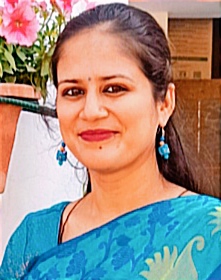 NAME : DIVYA SRIVASTAVA SPECIAL SKILLS :Proficiency in using Computer and internet. I possess excellent communication skill. I am truly dedicated towards my work and duties.I have the ability to motivate the children so that they could exhibit their talent.To provide ample opportunities for innovation and continuous learning for students.I have conducted class assembly in my school, prepared students for delivering speech as well as dance performance.HOBBIES :I am fond of singing and had also been member of school choir. I am fond of reading books. My favorite book is A Walk to Remember by Nicholas Spark, and I have also read books like Two States, Three Mistakes of my Life by Chetan Bhagat and other books by Ravindra Singh, Tushar Raheja etc. WORK EXPERIENCE:OTHER ACHIEVEMENTS:I  have qualified CTET Paper 1 and 2 in the year 2020.I have done CCC in the year 2013.I have performed a skit on women empowerment in the "Prayagodya Inspire others"alongwith the  teachers of my school held in Ganga Gurukulam.I have attended 'Fun with maths' workshop conducted by Eupheus Learning in Tagore Public School on 20-11-21.SEMINAR/WEBINAR ATTENDED1.Webinar on Role of Marketing in times of pandemic conducted by McGrawHill on 11-6-202.  "Mathematics integration of Arts" conducted by CBSEon 15-6-203. "Application of life skills in day to day life" conducted by CBSE on 16-6-204. Online training in Strategies for virtual teaching on 19 and 20 June 2020 conducted by Gurushala5. Webinar on cyber safety conducted by Madhuban publications-6-10-206.Workshop on "Preparing NEP aligned teacher's" conducted by Prayagodya7 to 10 October 20207. Salient features of National Education policy 2021 conducted by CBSE on 12-5-218.'Fun with maths' workshop conducted by Eupheus Learning in Tagore Public School on 20-11-21.DECLARATION :	I declare that all the particulars given are correct to best of my knowledge and belief. Date : Place : (DIVYA SRIVASTAVA)Address : 372/127Alopi Bagh Alopi Bagh Road, Allahabad - 211006District : AllahabadState : Uttar Pradesh Mobile No. : 9628386682,98399621278887716793E-mail Id.: ds.20793@gmail.com,ds.127@rediffmail.comPersonal Details :Father's Name : 	Mr. AnileshSrivastava Mother's Name : 	Mrs. Mridula Srivastava Date of Birth : 20-07-1993Nationality : IndianLanguage Known :English,Hindi Gender : FemaleMarital Status : Single  OBJECTIVE :	I want to be an efficient employee at  my workplace accomplishing the given task meticulously. EDUCATIONAL QUALIFICATIONS : Name of the school Subject taught Period of serviceYear of serviceClasses handledDurgawati International SchoolEnglish, Computer, Evs,Maths April 2017 to March 20181 yearClass IV,V,VI,VIINyaya Nagar Public SchoolEvs, English, MathsApril 2018 till present date 4 yearsClass IV,V,VI,VII